Опросный лист для заказа коробок коммутационных КВМК.                                                         Опросный лист №  _______________ Опросный лист №  _______________ Опросный лист №  _______________ Опросный лист №  _______________ Опросный лист №  _______________ Опросный лист №  _______________ Опросный лист №  _______________ Опросный лист №  _______________ Опросный лист №  _______________ Опросный лист №  _______________ Опросный лист №  _______________ Опросный лист №  _______________ Опросный лист №  _______________ Коробка коммутационнаяМодификация продуктаМодификация продуктаУказать маркировку Ex         Указать маркировку Ex         IP67IP67-___С<Ta <___C-___С<Ta <___C-___С<Ta <___CАлюминиевый сплав□Коррозионностойкая сталь □Нержавеющая сталь□Алюминиевый сплав□Коррозионностойкая сталь □Нержавеющая сталь□Алюминиевый сплав□Коррозионностойкая сталь □Нержавеющая сталь□КВМК__________________________________________________________________IP67IP67-___С<Ta <___C-___С<Ta <___C-___С<Ta <___CАлюминиевый сплав□Коррозионностойкая сталь □Нержавеющая сталь□Алюминиевый сплав□Коррозионностойкая сталь □Нержавеющая сталь□Алюминиевый сплав□Коррозионностойкая сталь □Нержавеющая сталь□Кабельные вводы Кабельные вводы Кабельные вводы Кабельные вводы Кабельные вводы Кабельные вводы Кабельные вводы Кабельные вводы Кабельные вводы Кабельные вводы Кабельные вводы Кабельные вводы Кабельные вводы ОписаниеСторонаКол-во, шт.Кол-во, шт.Тип вводаТип вводаD внешней оболочкиD внешней оболочкиD внутренней оболочкиD внутренней оболочкиD внутренней оболочкиМарка кабеляМарка кабеля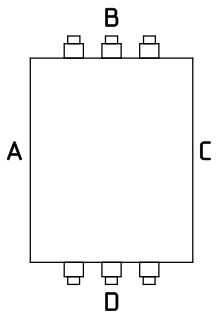 А (лево)А (лево)А (лево)А (лево)А (лево)В (верх)В (верх)В (верх)В (верх)В (верх)С (право)С (право)С (право)С (право)С (право)D (низ)D (низ)D (низ)D (низ)D (низ)Клеммные зажимы и шины заземленияКлеммные зажимы и шины заземленияКлеммные зажимы и шины заземленияКлеммные зажимы и шины заземленияКлеммные зажимы и шины заземленияКлеммные зажимы и шины заземленияКлеммные зажимы и шины заземленияКлеммные зажимы и шины заземленияКлеммные зажимы и шины заземленияКлеммные зажимы и шины заземленияКлеммные зажимы и шины заземленияКлеммные зажимы и шины заземленияКлеммные зажимы и шины заземленияТип зажима (пружина/винт)Сечение подключаемого провода, мм2Сечение подключаемого провода, мм2Сечение подключаемого провода, мм2Сила тока максимальная,АСила тока максимальная,АНоминальное напряжение,ВНоминальное напряжение,ВЗаземле-ниеЗаземле-ниеКол-во, штКол-во, штКол-во, штДополнительные компоненты (по согласованию с изготовителем)Дополнительные компоненты (по согласованию с изготовителем)Дополнительные компоненты (по согласованию с изготовителем)Дополнительные компоненты (по согласованию с изготовителем)Дополнительные компоненты (по согласованию с изготовителем)Дополнительные компоненты (по согласованию с изготовителем)Дополнительные компоненты (по согласованию с изготовителем)Дополнительные компоненты (по согласованию с изготовителем)Дополнительные компоненты (по согласованию с изготовителем)Дополнительные компоненты (по согласованию с изготовителем)Дополнительные компоненты (по согласованию с изготовителем)Дополнительные компоненты (по согласованию с изготовителем)Дополнительные компоненты (по согласованию с изготовителем)ЗаказчикЗаказчикЗаказчикЗаказчикЗаказчикЗаказчикЗаказчикЗаказчикЗаказчикЗаказчикЗаказчикЗаказчикЗаказчикОрганизацияОрганизацияТел., факсТел., факсЕ-mailЕ-mailЕ-mailЕ-mailЕ-mailКонтактное лицоКонтактное лицоКонтактное лицоДата